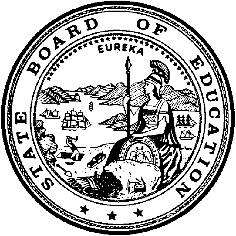 California Department of EducationExecutive OfficeSBE-006 (REV. 1/2018)Specific WaiverCalifornia State Board of Education 
March 2024 Agenda
Item #W-01SubjectRequest by Hilmar Unified School District under the authority of California Education Code Section 65001(e) for waivers of Education Code sections 65000 and 65001, relating to Schoolsite Council regarding changes in shared, composition, or shared and composition members.Waiver Number(s)3-11-2023Type of ActionAction, ConsentSummary of the Issue(s)Specific authority is provided in California Education Code (EC) Section 65001(e) to allow the State Board of Education (SBE) to waive the Schoolsite Council (SSC) requirements contained in EC sections 65000 and 65001 that would hinder the successful implementation of programs as authorized by EC Section 64001. The Hilmar Unified School District (HUSD) is requesting an SSC waiver for Irwin Continuation High School. Irwin Continuation High School has a small pupil population, and it cannot operate a shared SSC under EC Section 65001(a) because the school does not share a site administration with any other schools. The school cannot operate a shared SSC under EC Section 65001(b) because it does not share a campus with any other schools nor are there any other schools within geographic proximity with similar pupil populations. The school meets the statutory requirements to operate a reduced member SSC composition under EC Section 65001(d); however, due to the small, highly mobile pupil population and limited staff, the school cannot adhere to the composition requirements of EC Section 65001(d)(1). At its January 2022 meeting, the SBE granted an SSC waiver of EC Section 65001(d)(1)’s composition requirements with the following conditions: the SSC must consist of one principal, one classroom teacher (selected by peers), one parent/community member (selected by parents), and one student (selected by peers) for the 2021-2022 and 2022-2023 school years.HUSD is requesting a waiver of the composition requirements of EC Section 65001(d)(1) to allow the Irwin Continuation High School to operate a modified SSC with the following composition: the school principal designee, one teacher, one parent, and one student.Authority for WaiverEC Section 65001(e)RecommendationApproval: NoApproval with conditions: YesDenial: NoThe CDE recommends that the SBE grant the waiver to permit the school to operate a modified SSC with the following conditions on the composition: the school principal, one teacher (selected by teachers), one parent or community member (selected by other parents), and one student (selected by other students) for the 2023-2024 and 2024-2025 school years.Summary of Key IssuesThe Hilmar Unified School District is requesting an SSC composition change for Irwin Continuation High School, a small alternative education high school located in a rural area in Merced County. Irwin Continuation High School enrolls grades 9-12 with approximately 25 to 45 students, with 24 students enrolled at the time this waiver request was written. The school employs only two and a half full-time classroom teachers, one part-time special education teacher, a half-time principal designee, and a full-time secretary. EC Section 65001(d)(1) requires that, for a secondary school with a population of fewer than 300 students, it may operate a schoolsite council that has the representation of all of the following: (A) one (1) principal; (B) one (1) teacher, selected by the teachers; (C) one (1) school staff member representing the other school personnel, selected by other school personnel; and (D) two (2) parents or community members selected by parents; and one (1) student selected by students.Irwin Contiutation High School is not able to establish a shared SSC as it does not share site administration with any other site in the district, and Irwin Continuation High School employs a separate curriculum. Despite recruitment efforts by the site principal, the school struggles with parent participation due to stability rate as few students remain in the program for the whole year. In turn, the few parents who are able to participate rarely have students enrolled at the school for very long. At its January 2022 meeting, the SBE granted an SSC waiver of EC Section 65001(d)(1)’s composition requirements with the following conditions: the SSC must consist of one principal, one classroom teacher (selected by peers), one parent/community member (selected by parents), and one student (selected by peers) for the 2021-2022 and 2022-2023 school years.Consistent with the waiver that SBE has granted in January 2022 of the EC Section 65001(d)(1) SSC composition requirements for Irwin Continuation High School’s SSC, CDE recommends that the SBE grant a waiver pursuant to EC Section 65001(e) to allow the Irwin Continuation High School to operate a modified SSC for the 2023-2024 and 2024-2025 school years with the condition that it is composed of four members as follows: the school principal, one teacher (selected by teachers), one parent or community member (selected by other parents), and one student (selected by other students).Summary of Previous State Board of Education Discussion and ActionThe California Department of Education has previously presented requests from local educational agencies (LEAs) to waive some of the SSC requirements in EC sections 65000 and 65001 to allow one shared SSC for multiple schools or to change the number of SSC members. All of these requests have been granted with conditions. The conditions take into consideration the rationale provided by the LEAs, a majority of which are due to the size, type, location, or other capacities of the schools.At its January 2022 meeting, the SBE approved with conditions that the Irwin Continuation High School may operate a modified SSC for the 2021–2022 and 2022–2023 school years (https://www.cde.ca.gov/be/ag/ag/yr22/documents/jan22w10.docx).Fiscal Analysis (as appropriate)There is no statewide fiscal impact of waiver approval.Attachment(s)Attachment 1: Summary Table (1 page)Attachment 2: Hilmar Unified School District Specific Waiver Request 3-11-2023 (2 pages). (Original waiver request is signed and on file in the Waiver Office.)Attachment 1: Summary TableCalifornia Education Code Sections 65000 and 65001Created by California Department of EducationMarch 2024Attachment 2: Hilmar Unified School District Specific Waiver Request 3-11-2024California Department of EducationWAIVER SUBMISSION – SpecificCD Code: 2465698Waiver Number: 3-11-2023Active Year: 2023Date In: 11/15/2023 9:50:52 AMLocal Education Agency: Hilmar UnifiedAddress: 7807 North Lander Ave.Hilmar, CA 95324Start: 8/9/2023	End: 6/15/2025Waiver Renewal: NoWaiver Topic: Schoolsite Council StatuteEd Code Title: Number and Composition of Members Ed Code Section: 65000-65001(a)-(d)Ed Code Authority: 65001(e)Education Code or CCR to Waive: EC 52852                             Requesting reduced composition in members for a small school. (Statute requires 12 members for a high schoolsite council and 10 members for elementary school site council. Revised regulations still require 6 members for small schools with less than 300 students).Outcome Rationale: Irwin Continuation High School is operated by the Hilmar Unified School District, a small rural district in Merced County. Irwin Continuation High School enrolls approximately 25 students, with 24 students enrolled at the time this waiver request was written. It employs only 2.5 full-time classroom teachers, 1 part-time special education teacher, a half-time principal designee, and a full-time secretary. Because this site is an alternative high school setting, the student population is extremely mobile and enrollment numbers can range anywhere from 25 to 45 students.Despite the continual recruitment efforts of the site principal designee, most parents are not willing to sit on the School Site Council, and the few that are rarely have students enrolled at the school for very long. The principal designee will continue to seek out parents willing to serve on the SSC; however, a waiver of the parity requirements of EC Section 52852 is currently needed.In order to maintain the parity between the school employees and the community/parent/student representation, the proposal of this waiver is to allow Irwin Continuation High School to have a School Site Council composed of four members: the school principal designee, one teacher, one parent, and one student. A composition waiver is needed rather than a waiver allowing the sharing of a Site Council with another school because Irwin Continuation High School is the only alternative high school in the district; and as a result, the criteria required for school sharing of a SSC cannot be met: Irwin does not share site administration with any other site in the district, its student population is much smaller than Hilmar High School’s (which currently has an enrollment of 701 students), and Irwin Continuation High School employs a separate curriculum than Hilmar High School. A composition waiver allowing the Irwin Continuation High School Site Council to be composed of four members: the school principal designee, one teacher, one parent, and one student, is the only option for this site to meet the parity requirements of Education Code (EC) Section 52852.Student Population: 24City Type: RuralLocal Board Approval Date: 11/14/2023Council Reviewed By: Irwin Continuation High School Site Council Council Reviewed Date: 10/5/2023Council Objection: NoAudit Penalty Yes or No: NoCategorical Program Monitoring: NoSubmitted by: Ms. Cecilia AreiasPosition: State and Federal Programs TOSAE-mail: careias@hilmar.k12.ca.usTelephone: 209-669-5463Bargaining Unit Date: 09/14/2023Name: Hilmar Unified Teachers' Association (HUTA)Representative: Paul WillisTitle: HUTA PresidentPhone: 209-667-5903Position: SupportWaiver NumberLocal Educational Agency (LEA) for School(s) (County-District-School Code[s])LEA’s Request for a Schoolsite Council (SSC) WaiverCalifornia Department of Education RecommendationWaiver Renewal Yes or No Period of Request/Period RecommendedCollective Bargaining Unit Position/ Current AgreementSSC/Advisory Committee PositionLocal Board Approval Date3-11-2023Hilmar Unified School District for Irwin Continuation High School (2465698 2430080)SSC composition changeApproval with conditions: the SSC must consist of one principal, one classroom teacher (selected by peers), one parent/community member (selected by parents), and one student (selected by peers).NoRequested08/09/2023 to 06/15/2025Recommended08/09/2023 to 06/15/2025Hilmar Unified Teachers AssociationPaul WillisPresident09/14/2023SupportIrwin Continuation High School SSC10/05/2023No Objection11/14/2023